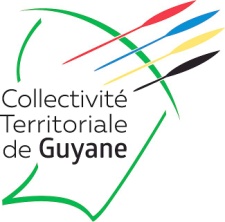 Document de travailPÔLE CULTURE, PATRIMOINE ET IDENTITESCahier des Clauses TechniquesCONCEPTION, REALISATION, LIVRAISON, INSTALLATION ET LE SUIVI DE LA POSE D’UNMONUMENT EN HOMMAGE A PI’PI AHIERAMO ET MOLKO ET AUX 47 KALI’NA EXHIBES EN 1882 ET 1892 AU JARDIN ZOOLOGIQUE D’ACCLIMATATION A PARISDépartement d’Outre-Mer (GUYANE)2023-2024Commune : IRACOUBOCode postal : 97302Collectivité Territoriale de Guyane Hôtel de la CTG4179 Route MontaboCarrefour de Suzini97300 CAYENNE Tél : 0594300600PréambuleLa Collectivité Territoriale de Guyane en partenariat avec l’association « Moliko Alet+Po » (les descendants de Molko) œuvre pour faire connaitre l’histoire des « zoos humains de tous continents », et en particulier celle de la douloureuse réalité des Expositions coloniales d’êtres humains à l’époque de 1882 et 1892. La Collectivité territoriale de Guyane s’est engagée vers une reconnaissance de cette histoire à travers la réalisation d’un mémorial sur la commune d’Iracoubo. 1° La commande La commande consiste à la : ConceptionRéalisationLivraisonInstallation et le suivi de la pose d’un : Monument en hommage à Pi’pi Ahieramo et Molko Alet+Po, aux 47 « Caraïbes » « Kali’na » exhibés en 1882 et 1892 au jardin zoologique d’acclimatation à Paris.Un monument à Iracoubo en GuyaneEdification d’un monument en hommage aux familles exhibées dans les « zoos humains » durant les périodes de 1882 et 1892 à Paris. Le monument se fera dans un espace public à Iracoubo en Guyane. Lieux d’exécution du monument : sur la parcelle AB 20 (entre l’Office du tourisme et le presbytère) à Iracoubo.Le mémorial à Iracoubo a pour objectifs de :- Rendre Hommage aux familles kali’na et aux 47 personnes amenées au Jardin d’Acclimatation pour être exhibées à Paris ; - Honorer la mémoire des aïeux pi’pi Ahieramo (1882) et Molko (1892), qui fut exhibées au Jardin zoologique d’Acclimatation à Paris ;- Faire connaître à tous les visiteurs ces faits de l’histoire de la Guyane : « des kali’na exhibés au Jardin d’acclimatation à Paris » ;- Identifier le site comme un lieu de mémoire, de recueillement pour tous visiteurs (scolaire, grand public) ;Aménagement d’un monument en hommage à « Pi’pi Ahieramo et Molko Alet+Po »Symbolique du monument « Pi’pi Ahieramo et Molko Alet+Po »2° Le descriptif du monument à réaliserLe monument devra représenter :Le monument qui comprend : deux sculptures en bronze patine, représentant les deux personnages : - pi’pi Ahieramo (1,65m) - Molko (1,75m) Le monument sera posé sur un socle en forme ronde de 165 cm de diamètre accueillant les deux sculptures en pied : pi’pi Ahieramo et MolkoLe socle sera dimensionné en fonction du poids du monument et sera réalisé par la maîtrise d’ouvrage du candidat retenu.Des objets traditionnels kali’na devront être réalisés par le candidat retenu c’est à dire une représentation de vannerie (un éventail) et céramique (une poterie de l’époque) illustrant le socle.Une plaque en bronze présentant le thème du mémorial devra être réalisé par le candidat retenu.« En hommage à Pi’pi AHIERAMO et MOLKO, aux 47 KALI’NA ET LES FAMILLES exhibées dans les « zoos humains » à Paris en 1882 et 1892 ».Les pièces contractuelles et annexes- l’Appel à projet à Manifestation d’Intérêt (AMI)- le cahier des clauses administratives- le cahier des clauses techniques- les photographies de pi’pi Ahieramo (1882) et Molko (1892)3° Durée et délais d’exécution Calendrier prévisionnel d’instruction et de lancement de réalisation3.1 - Durée globale prévisionnelle des prestationsLa date prévisionnelle d’achèvement des prestations est le 28/06/2024.3.2 – Délai de livraisonLe délai de livraison est de 7 mois maximum.L’exécution des prestations débute compter de la notification du contrat.Etapes :Date :Lancement de l’appel à Appel à Manifestation d’Intérêt (AMI)8 novembre 2023 Au 21 novembre 2023à 17h00 (clôture de l’appel à projet)Instruction des dossiers et validation par la commission techniqueau 27 novembre 2023Sélection du candidat retenu pour réaliser le mémorial29 novembre 2023Réalisation, suivi des travaux du monument1er Décembre 2023, après envoi de la demande de versement attestant du démarrage de l’opérationCompter 7 mois de réalisation (28 juin 2024)Inauguration du mémorial à Iracoubo9 août 2024